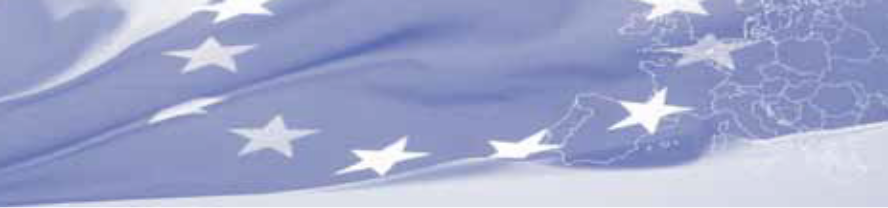 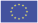 ПРОГРАММА ГРАНТОВв рамках проекта«СОЦИАЛЬНЫЕ УСЛУГИ, ОКАЗЫВАЕМЫЕ ЛЮДЯМ С ОГРАНИЧЕННЫМИ ВОЗМОЖНОСТЯМИ ДЛЯ ПОДДЕРЖАНИЯ МЕР ПО УКРЕПЛЕНИЮ ДОВЕРИЯ МЕЖДУ ОБОИМИ БЕРЕГАМИ ДНЕСТРА», ФИНАНСИРУЕМЫЙ ЕВРОПЕЙСКИМ СОЮЗОМ И IM SWEDISH  DEVELOPMENT PARTNERИсполнительный орган: Keystone MoldovaФорма заявки на грантКрайний срок подачи:     8 декабря 2017, 18.00 часовИнструкции для подачи заявкиОсновной заявитель должен убедиться, что текст:Не превышает указанное количество страниц (формат А4) Arial 10, с полями 2 см, с одним пространством между строками; Предоставляет  необходимую информацию в нижеперечисленных полях, в том порядке, в котором она запрашивается, и пропорционально ее относительной важности;Предоставляет полную информацию (оценка будет основываться только на предоставленной информации);Разработан как можно более четко, чтобы облегчить процесс оценки.1 ИНФОРМАЦИЯ О ЗАЯВИТЕЛЕПримечание. Любое изменение адреса, телефонных номеров или других контактных данных должно быть письменно уведомлено Исполнительному органу Исполнительный орган не будет нести ответственность, если не может связаться с заявителем.2. РЕЗЮМЕ ПРОЕКТА (максимум 2 страницы)КОНТЕКСТ И ОПИСАНИЕ ПРОЕКТА (максимум 2 страницы) Пожалуйста, объясните, почему вы выбрали эту идею. Как вы подготовили проектное предложение. b. Основная цель и влияние проектаc. Конкретные цели проектаd. Опишите основные виды деятельности по проектуе. Основные результаты проекта АКТУАЛЬНОСТЬ ПРОЕКТА (максимум 2 страницы)Укажите, способствует ли проект осуществлению национальных, местных, организационных, политических, секторальных документов, плана действий и т. д.  Укажите, является ли проект продолжением ранее инициированных действий / проектов. Опишите проблемы, которые будут решены в результате реализации проекта  Опишите целевые группы в рамках проекта и как они будут задействованы Перечислите и проанализируйте бенефициаров проекта. Продемонстрируйте, как потребности бенефициаров будут решаться в рамках проекта 5. МЕТОДОЛОГИЯ РЕАЛИЗАЦИИ ПРОЕКТА (максимум 2 страницы)а. Опишите методы / стратегию реализации проектаОпишите команду, которая будет внедрять проект и роль каждого в реализации проекта Опишите партнерские организации в проекте и их важностьОпишите способ внутренней и внешней оценки проектаОпределить риски реализации проекта и методы смягченияОпишите, как будете продвигать, и обеспечивать наглядность деятельности по проекту и донора ПЛАН ДЕЙСТВИЙ ПО ОСУЩЕСТВЛЕНИЮ ДЕЯТЕЛЬНОСТИ ПРОЕКТАУСТОЙЧИВОСТЬ ПРОЕКТАОбъясните, как мероприятия, инициированные в рамках проекта, будут продолжены после завершения финансирования Как деятельность проекта будет способствовать соблюдению прав людей с ограниченными возможностями ЛОГИЧЕСКАЯ МАТРИЦА ПРОЕКТА (заполните приложение 1)БЮДЖЕТ, СУММА, ЗАПРОШЕННАЯ ОТ ИСПОЛНИТЕЛЬНОГО ОРГАНА И ДРУГИХ ОЖИДАЕМЫХ ИСТОЧНИКОВ ФИНАНСИРОВАНИЯ (ЗАПОЛНИТЕ ПРИЛОЖЕНИЕ 2) ОПЫТ ОСНОВНОГО ЗАЯВИТЕЛЯ 11. Заявление основного заявителяОсновной заявитель, представленный нижеподписавшимся, являющийся уполномоченным подписчиком основного заявителя, и в контексте настоящей заявки, представляющий любого со-заявителя (заявителей) в предлагаемом действии, настоящим заявляет, что: основной заявитель несет прямую ответственность за подготовку, управление и реализацию проекта совместно с со заявителем (ями), если это применимо, и не выступает в качестве посредника; основной заявитель и каждый со заявитель подходят в соответствии с критериями, установленными в конкурсе грантов; информация, представленная в этом приложении, верна и доведена до сведения;организация и другие со заявители (если применимо) не являются банкротами или в процессе судебного разбирательства, добровольной или принудительной ликвидации;платежи / грант, предоставленные моей организации из других организаций или других программ, не были приостановлены;мы готовы внести взносы со финансирования действия.
Я отдаю себе отчет в том, что могу быть исключен(a) из Программы малых грантов, из-за данных, которые \ не соответствует действительности. Подписан со стороны Основного заявителя:12. ПРОВЕРОЧНЫЙ СПИСОК ДЛЯ ДАННОЙ ФОРМЫ Название проекта:Место проведения проекта:Имя заявителя / заявителейЗаявка nr.Полное имя заявителя (или основного заявителя)Сокращенное названиеПравовой статусДата регистрации Номер регистрации Юридический адрес(место регистрации)Почтовый адрес (текущий) (если отличается от юридического)Телефон (стационарный и мобильный)Веб-страница заявителяили страница FacebookГлавный юридический представитель основного заявителяНазвание проектаМесто проведения проекта  – район или город  (а), села, где будут проводиться действия проекта Общая продолжительность проекта (месяцев):Общий бюджет проектав евро (включая софинансирование)Вклад запрашиваемого гранта в ЕВРО и процент от общей суммы приемлемых расходов по проекту         EUR   % Софинансирование и процент от общего объема приемлемых затрат по проекту        EUR         %Основная цель проектаЗадачи проекта Целевые группыКонечные бенефициары Ожидаемые результаты(определить количественно, если возможно)Основные виды деятельностиГодГодГодГодГодГодГодГодГодГодГодГодГодГодДействие123456789101112Реализатор:партнер:Название действия 1………………Название действия 2………………Название действия 3………………………………………………………………………………………………………………………………………………………………………………………………………………………………………………………………………………………………………………………………………………Название проекта:Цели:Роль: Координатора / основного заявителя Co-заявительПартнерская организацияСубконтракторДругиеКоординатора / основного заявителя Co-заявительПартнерская организацияСубконтракторДругиеЦелевой регион (ы) / община (ы)Стоимость действия (EUR)Бюджет заявителяДонор (ы) действия (название)Партнерская (ие) организация (ии) (если есть)Даты (с… ..по)
день/ месяц /годСектор (а)Финансовые услуги и / или предоставление гуманитарной помощиЮридические услуги Услуги обучения (семинары, внеклассные мероприятия) Медицинские услуги (медицинские консультации, медицинское оборудование, реабилитационные услуги) Психосоциальные услуги (индивидуальные /групповые / семейное консультирование)Услуги инклюзии (культурные и / или спортивные мероприятия)Мобилизация сообществаAdvocacy и lobbyДругие _________________Финансовые услуги и / или предоставление гуманитарной помощиЮридические услуги Услуги обучения (семинары, внеклассные мероприятия) Медицинские услуги (медицинские консультации, медицинское оборудование, реабилитационные услуги) Психосоциальные услуги (индивидуальные /групповые / семейное консультирование)Услуги инклюзии (культурные и / или спортивные мероприятия)Мобилизация сообществаAdvocacy и lobbyДругие _________________Бенефициары / 
целевые группы ДетиCемьиМолодежь /подросткиЛица/ дети с ограниченными возможностями Лица / дети с проблемами психического здоровья Лица с медицинскими потребностями Пожилые людиПравонарушители/ люди, подверженные рискуЛюди, зависящие от наркотиков, алкоголя или других веществЖертвы насилия, торговли людьмиБеженцы МеньшинстваВоенные / ветераныБезработные Сотрудники социальных служб Организации гражданского обществаМестные государственные органыДетиCемьиМолодежь /подросткиЛица/ дети с ограниченными возможностями Лица / дети с проблемами психического здоровья Лица с медицинскими потребностями Пожилые людиПравонарушители/ люди, подверженные рискуЛюди, зависящие от наркотиков, алкоголя или других веществЖертвы насилия, торговли людьмиБеженцы МеньшинстваВоенные / ветераныБезработные Сотрудники социальных служб Организации гражданского обществаМестные государственные органыНазвание проекта :Цели:Роль: Координатора / основного заявителя Co-заявительПартнерская организацияСубконтракторДругиеКоординатора / основного заявителя Co-заявительПартнерская организацияСубконтракторДругиеЦелевой регион (ы) / община (ы)Стоимость действия (EUR)Бюджет заявителяДонор (ы) действия (название)Партнерская (ие) организация (ии) (если есть)Даты (с… ..по)
день/месяц/годСектор (а)Финансовые услуги и / или предоставление гуманитарной помощиЮридические услуги Услуги обучения (семинары, внеклассные мероприятия) Медицинские услуги (медицинские консультации, медицинское оборудование, реабилитационные услуги) Психосоциальные услуги (индивидуальные /групповые / семейное консультирование)Услуги инклюзии (культурные и / или спортивные мероприятия)Мобилизация сообществаAdvocacy и lobbyДругие _________________Финансовые услуги и / или предоставление гуманитарной помощиЮридические услуги Услуги обучения (семинары, внеклассные мероприятия) Медицинские услуги (медицинские консультации, медицинское оборудование, реабилитационные услуги) Психосоциальные услуги (индивидуальные /групповые / семейное консультирование)Услуги инклюзии (культурные и / или спортивные мероприятия)Мобилизация сообществаAdvocacy и lobbyДругие _________________Бенефициары / 
целевые группы ДетисемьиМолодежь /подросткиЛица/ дети с ограниченными возможностями Лица / дети с проблемами психического здоровья Лица с медицинскими потребностями Пожилые людиПравонарушители/ люди, подверженные рискуЛюди, зависящие от наркотиков, алкоголя или других веществЖертвы насилия, торговли людьмиБеженцы МеньшинстваВоенные / ветераныБезработные Сотрудники социальных служб Организации гражданского обществаМестные государственные органыДетисемьиМолодежь /подросткиЛица/ дети с ограниченными возможностями Лица / дети с проблемами психического здоровья Лица с медицинскими потребностями Пожилые людиПравонарушители/ люди, подверженные рискуЛюди, зависящие от наркотиков, алкоголя или других веществЖертвы насилия, торговли людьмиБеженцы МеньшинстваВоенные / ветераныБезработные Сотрудники социальных служб Организации гражданского обществаМестные государственные органыИмя:Организация:Должность:Подпись и печать:Число и место:Перед отправкой формы, пожалуйста, проверьте заполнение каждого из критериев Сделайте заметку в соответствующем окне Сделайте заметку в соответствующем окне Название проекта: ДаНетЧАСТЬ 1 (АДМИНИСТРАТИВНАЯ)Крайний срок соблюденБыли использованы подходящие формы в соответствии с запросом Заявление основного заявителя было заполнено и подписано Предложение составлено на английском, русском / румынском языкахВключены документы в оригинале и  1 копия.Отправлена электронная версия проектного предложения по адресу: khsima@keystonehumanservices.orgКаждый созаявитель заполнил и подписал мандат, который приложен. Пожалуйста, напишите «не применимо», если у вас нет со-заявителя.Бюджет приложен в запрошенном формате в EUR.ЧАСТЬ 2 ( ПРАВОМОЧНОСТЬ)Проект будет внедрен в Республике Молдова и Приднестровье в районах Кэушень, Штефан Водэ, АТО Гагаузия, Слободзия и Тирасполь Максимальная продолжительность проекта  12 месяцев.Запрошенный бюджет составляет от 1 000 EUR до  2000 EUR (допустимо и минимально и максимально).Дополнительные документы (прилагаются)Копия сертификата регистрации каждой  запрашивающей организации;Если есть софинансирование: Письменная декларация о количестве, типе и источниках взносов, софинансируемых в рамках проекта, которые должны быть одобрены (подписаны и запечатаны) официальным представителем организации-заявителя и, если третьи стороны участвуют, законным представителем этой третьей стороны; Заявление о партнерстве, если проект будет реализован в сотрудничестве с другими ОГО, или МОВ.   